АДМИНИСТРАЦИЯ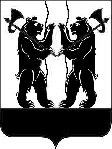 ЯРОСЛАВСКОГО МУНИЦИПАЛЬНОГО РАЙОНАПОСТАНОВЛЕНИЕ14.09.2017											 № 3340Об утверждении перечня должностей муниципальной службы с высоким риском коррупционных проявлений в Администрации ЯМР В соответствии со статьями 8, 12 Федерального законаот 25 декабря 2008 года № 273-ФЗ «О противодействии коррупции»,статьями 15 Федерального закона от 2 марта 2007 года № 25-ФЗ«О муниципальной службе в Российской Федерации», руководствуясь указом Губернатора Ярославской области от 31 января 2013 года № 45 «О противодействии коррупции на государственной гражданской службе Ярославской области и муниципальной службе в Ярославской области», Администрация районап о с т а н о в л я е т:1. Утвердить прилагаемый перечень должностей муниципальной службыс высоким риском коррупционных проявлений в Администрации Ярославского муниципального района.      2. Признать утратившим силу:постановление Администрации Ярославского муниципального районаот 16.06.2017 № 2469 «Об утверждении перечня должностей муниципальной службы с высоким риском коррупционных проявлений в Администрации Ярославского муниципального района в новой редакции»;постановление Администрации Ярославского муниципального района от 07.07.2017 № 2703 «О внесении изменений в постановление Администрации ЯМР от 16.06.2017 № 2469«Об утверждении перечня должностей муниципальной службы с высоким риском коррупционных проявлений в Администрации Ярославского муниципального района в новой редакции».3. Опубликовать постановление в газете «Ярославскийагрокурьер».4. Контроль за исполнением постановления возложить на заместителя Главы Администрации ЯМР по внутренней политике А.А.Сучкова.5. Постановление вступает в силу с момента опубликования.И.о. ГлавыЯрославскогомуниципального района                                                             УТВЕРЖДЕН  постановлениемАдминистрации ЯМР               		от 14.09.2017 № 3340Переченьдолжностей муниципальной службыс высоким риском коррупционных проявлений в Администрации Ярославского муниципального района1. Должности муниципальной службы, отнесенные реестром должностей муниципальной службы вЯрославской области к высшей группе должностей1.1. первый заместитель Главы Администрации ЯМР;1.2. заместитель Главы Администрации ЯМР по социальной политике;1.3. заместитель Главы Администрации ЯМР по внутренней политике;1.4. заместитель Главы Администрации ЯМР по экономике и финансам.2. Должности муниципальной службы, отнесенные реестром должностей муниципальной службы в Ярославской области к главной группе должностей2.1. начальник управления финансов и социально-экономического развития;2.2. председатель комитета по управлению муниципальным имуществом;2.3. начальник управления образования;2.4. начальник управления труда и социальной поддержки населения;2.5. начальник отдела культуры, молодежной политики и спорта;2.6. начальник отдела бухгалтерского учета - главный бухгалтер;2.7. начальник отдела по ВМР, ГО и ЧС;2.8. начальник управления развития АПК, экологии и природопользования;2.9. начальник отдела по делам несовершеннолетних и защите их прав;2.10. начальник отдела ЗАГС;2.11. начальник отдела архитектуры и градостроительства – главный архитектор;2.12. начальник управления делами;2.13. начальник отдела по противодействию коррупции и контролю в сфере муниципальных закупок;2.14. начальник управления правового обеспечения и муниципального заказа.3. Отдельные должности муниципальной службы, отнесенные реестром должностей муниципальной службы в Ярославской области к ведущей группе должностей3.1. заместитель председателя комитета по управлению муниципальным имуществом – начальник отдела имущественных отношений;3.2. заместитель начальника управления образования;3.3. заместитель начальника управления труда и социальной поддержки населения;3.4. заместитель начальника управления финансов и социально-экономического развития;3.5. заместитель начальника отдела культуры, молодежной политики и спорта – главный бухгалтер;3.6. заместитель начальника управления развития АПК, экологии и природопользования - начальник финансово-экономического отдела;4. Другие должности муниципальной службы, замещение которыхсвязано с высоким риском коррупционных проявлений4.1. в комитете по управлению муниципальным имуществом:4.1.1. консультант – главный бухгалтер;4.1.2. в отделе имущественных отношений:4.1.2.1. главный специалист;4.1.2.2. ведущий специалист;4.1.3. в отделе управления земельными ресурсами:4.1.3.1. начальник отдела;4.1.3.2. консультант;4.1.3.3. главный специалист;4.1.3.4. ведущий специалист;4.1.4. консультант-юрист;4.2. в управлении образования:4.2.1. в отделе бухгалтерского учета и отчетности:4.2.1.1. начальник отдела – главный бухгалтер;4.2.1.2. главный специалист;4.2.1.3. заместитель начальника отдела – заместитель главного бухгалтера;4.2.3 в отделе по опеке и попечительству:4.2.3.1. начальник отдела;4.3.3.2. заместитель начальника отдела;4.3. в управлении труда и социальной поддержки населения:4.3.1. консультант – главный бухгалтер;4.3.2. главный специалист;4.3.3. ведущий специалист;4.3.4. в отделе по социальным вопросам:4.3.4.1. начальник отдела;4.3.4.2. главный специалист (осуществляющий деятельность на территории Ярославского муниципального района по опеке и попечительству в отношении совершеннолетних недееспособных или не полностью дееспособных граждан);4.3.4.3. ведущий специалист (осуществляющий работу по оказанию социальной помощи семьям, имеющим несовершеннолетних детей, по предоставлению путевок в детский оздоровительный лагерь круглосуточного действия безнадзорным детям, детям погибших сотрудников правоохранительных органов и военнослужащих, детям, находящимся в трудной жизненной ситуации, детям из многодетных семей);4.3.4.4. ведущий специалист (осуществляющий работу по назначению и выплате пособий и компенсаций в соответствии с Законом Российской Федерации от 15 мая 1991года  № 1244-1 «О социальной защите граждан, подвергшихся воздействию радиации вследствие катастрофы на Чернобыльской АЭС», прием граждан на присвоение званий «Ветеран труда» и «Ветеран труда Ярославской области»);4.3.5. в отделе по назначению и выплате пособий и компенсаций:4.3.5.1. начальник отдела;4.3.5.2. главный специалист;4.3.5.3. ведущий специалист (осуществляющий прием граждан для назначения ежемесячной денежной выплаты ветеранам труда, реабилитированным, труженикам тыла, ветеранам труда Ярославской области, пенсионерам, имеющих государственные награды – почетные звания, лицам, проходивших службу по призыву, ставшим инвалидами вследствие военной травмы);4.3.5.4. ведущий специалист (осуществляющий прием граждан по вопросам назначения компенсации по оплате жилого помещения и коммунальных услуг);4.3.5.5. ведущий специалист (осуществляющий прием граждан по вопросам назначения субсидий на оплату жилой площади и коммунальных услуг);4.4. в управлении финансов и социально-экономического развития:4.4.1. в отделе финансового контроля:4.4.4.1. начальник отдела;4.4.4.2. ведущий специалист;4.4.4.3. главный специалист;4.4.2. начальник отдела бухгалтерского учета и отчетности – главный бухгалтер;4.4.3. начальник отдела доходов;4.4.4. начальник отдела по расходам бюджета;4.4.5. начальник отдела казначейского исполнения бюджета;4.4.6. консультант-юрист;4.4.7. начальник отдела социально-экономического развития;4.4.8. начальник бюджетного отдела;4.5. в отделе культуры, молодежной политики и спорта:4.5.1. ведущий специалист;4.6. в управлении делами:4.6.2. начальник отдела информационных технологий;4.6.3.в архивном отделе:4.6.3.1. начальник отдела;4.6.3.2. ведущий специалист;4.7. начальник отдела экологии и природопользования управления развития АПК, экологии и природопользования;4.8. в отделе бухгалтерского учета:4.8.1. консультант-бухгалтер;4.8.2. ведущий специалист – бухгалтер;4.9. в отделе ЗАГС:4.9.1. ведущий специалист;4.10. в отделе по противодействию коррупции и контролю в сфере муниципальных закупок:4.10.1. консультант;4.11. в отделе бухгалтерского учета:4.11.1 заместитель главного бухгалтера;4.11.2. консультант-бухгалтер;4.12. в управлении правового обеспечения и муниципального заказа:4.12.1.в юридическом отделе:4.12.1.1. начальник отдела;4.12.2. в отделе муниципального заказа:4.12.2.1. начальник отдела;4.12.2.2. заместитель начальника;4.12.2.3. ведущий специалист.